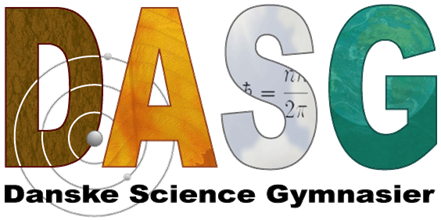 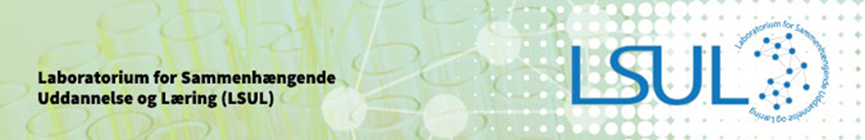 Portfolio, beskrivelse af undervisningsforløbUndervisningsforløbets titel Mikroorganismers vækstUndervisere, skole, klasseDP, AN, CV, HO – Rosborg Gymnasium & HF (3x BT/MA, 2x BT/MA, 1x BT/MA)Tilknyttet vejleder fra LSULMorten Rask Petersen, SDUFaglige emner, herunder referencer til fagenes læreplanerVækstkurve, vækstrate, eksponentiel og logistisk vækst (absolut og relativ vækst)Fortyndingsrække, mikroorganismer (cellers opbygning funktion og vækst), fermenteringUndervisningsforløbets tidsmæssige placering og omfangOpstart på forløb i 1g med vækstkurve og fortyndingsrækker.3g under emnet differentialligninger. Anvendelse og tolkning af vækstkurvens fire dele. Relevant for transformation, fermentering og oprensning af produkt.. Kort beskrivelse af undervisningsforløbet, herunder hvilken form for fagsamspil, der ønskes etableret mellem de to fag, og hvordan de to fag understøtter hinandenVækst/celledeling af E.Coli, mælkesyrebakterier, gærceller.Undervisningsforløbets mål At dække ovenstående begreber fra kernestoffet samt at illustrere samspillet mellem matematik og biologi.Særlige fagfaglige overvejelser i forbindelse med undervisningsforløbetMatematikken er først endelig på plads i 3g.MaterialeGiBT1: s. 7:  Bestemmelse af bakterieantallet i vand (pladespredning, inkubéring, koloni, CFUs.12: Fortyndingsrækker – hensigtsmæssigt kun at udplade 100 mikroL, idet 1mL er meget at ”sluge” på en agar-plade.Gærforsøg (til biologi og Bt i de gym. Uddannelser), Nucleus: s. 5-9Bioteknologi 4: Infektionsbiologi: s. 14Bioteknologi A – et overblik (en formelsamling): s. 30-33GiBT2:  Dyrkning af mikroorganismer, s. 47-55, opg: 214, 215Særlige fagdidaktiske overvejelser i forbindelse med forløbet?At styrke indlæringen af matematiske begreber og matematikkens anvendelse. At forstå og kunne forklare matematikken bag en biologisk model.  Spil?Kahoot?Særlige overvejelser vedrørende undervisningsforløbets læringsmidler? Brug af lommeregner og regneark, evt CAS-værktøjer.  Med særligt fokus på aksebetegnelser og forklaring af kurvens forløb (”beskrives for en blind”, med relevante faglige udtryk.Hvilke behov har arbejdsgruppen for fagfaglige og fagdidaktisk vejledning?IngenBeskrivelse af undervisningsforløbets enkelte moduler 1. Celledeling Mitose – 1g: Mikroorganismers vækstkurve, fortyndingsrækker lavet på forskellige tidspunkter. Eksponentiel notation. 2. Eksponentiel vækst – mat (absolut og relativ vækst)3. Eksponentiel vækst – bio (forsøg med OD600, der omregnes til celletal/mL, dataopsamling)4. Udbygning af matematikken til forklaring af den biologiske model (sigmoid kurve, logistisk vækst)5. OpgaveregningEvaluering af undervisningsforløbetBTA: Yoghurt-produktion med fokus på forskelligheden i de to anvendte mælkesyre-bakterie-kulturer; én var hurtig til at syre, en anden gav mere tekstur. Faldet i pH blev fulgt med pH-meter. Vi diskuterede den symbiotiske effekt af at blande kulturerne sammen. Samtidig havde vi E-Coli-bakterier i en kuvette (1cm) med mini-magnet, til at stå og dele sig på en magnetomrører, med kuvetten i et spektrofotometer. OD600 blev målt for at følge celledelingen og væksten i populationsstørrelsen. Det gik dog meget trægt, så jeg har vedhæftet noget data fra tidligere studie. Beregninger på simple celle-tal, for at finde nyt populationstal, eller vækstraten. SE vedhæftet.Andre eksempler på sigmoide kurver/logistisk vækst eller degrade: Iltbindingskurver. Kompetition-assay af ligand og receptor.MA: Arbejde med differentialligninger, muligheder og begrænsninger.